Western Australia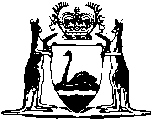 Local Government (Miscellaneous Provisions) Act 1960Local Government Model By-laws (Street Lawns and Gardens) No. 11		Superseded by Local Laws made under the Local Government Act 1995.Western AustraliaLocal Government Model By-laws (Street Lawns and Gardens) No. 11Contents1.	Citation	12.	Interpretation	13.	Existing lawns and gardens	24.	Permits for street lawns and gardens	35.	Restrictions on street lawns and gardens	36.	Water pipes; damage to pavement	37.	Watering not to cause inconvenience	48.	Maintenance; fencing; height restrictions	49.	Removal of plants, pipes or fittings	510.	Disturbance of lawn or garden by council	511.	Removal of pipes impeding road works	612.	Vehicles	613.	Damaging street lawns or gardens	714.	Exclusion of liability of council	715.	Penalty for breach of by-laws	716.	Modified penalty	817.	Recovery of penalty	818.	Records	8ScheduleNotesCompilation table	15Western AustraliaLocal Government (Miscellaneous Provisions) Act 1960Local Government Model By-laws (Street Lawns and Gardens) No. 11Local Government Department,Perth, 21st January 1963.L.G.D. 276/56.HIS Excellency the Governor in Executive Council, acting pursuant to the powers conferred by the Local Government Act 1960, has been pleased to cause the draft model by-laws set out in the schedule hereto to be prepared and published.A. E. WHITE,Secretary for Local Government.1.	Citation		These by-laws may be cited as the Local Government Model By-laws (Street Lawns and Gardens) No. 11.2.	Interpretation		In these by-laws, unless the context otherwise requires — 	“the Act” means the Local Government Act 1960 (as amended) and, except as otherwise in this by-law provided, words and expressions have the same meanings as they have in the Act;	“carriageway” means a portion of a road that is improved, designed or ordinarily used for vehicular traffic, and includes the shoulders, and areas, including embayments, at the side or centre of the road, used for the standing or parking of vehicles; but does not include a lane, right of way or driveway;	“footpath” includes that part of a road set apart or constructed for the use of pedestrians and every established footway, pavement, lane, thoroughfare or any other part of a road set apart for the use of pedestrians, and, where any part of a road is not so set apart or constructed, that portion on both sides of a road three metres in width measured from the property line and extending alongside such road;	“intersection” includes the area comprised within imaginary straight lines joining in succession the points of transection of the property lines of two or more roads that meet each other; except that where the property lines are curved at any corner, the point of transection of the property lines shall be regarded as the point on the curve nearest to the point at which those property lines, if extended in straight lines from each end of the curve, would meet;	“junction” includes that part of a road lying between imaginary straight lines at right angles to the road commencing from the points of transection formed by its own property lines with the property lines of a road which abuts thereon; except that where the property lines are curved at any corner, the point of transection formed by the property lines shall be determined in the same manner as is provided in the definition of “intersection”;	“property line” means the boundary between the land comprising a street and the land that abuts thereon.	[By-law 2 inserted by Gazette 12 February 1971 p.416; amended by Gazette 21 June 1974 p.2096.] 3.	Existing lawns and gardens		Where, before the coming into operation of these by-laws, a lawn or garden has been planted in a street, that lawn or garden shall be deemed to have been regularly planted pursuant to these by-laws.4.	Permits for street lawns and gardens	(1)	A person shall not plant a lawn or garden in a street, except pursuant to a permit issued by the council and then only in conformity with these by-laws.	(2)	The council shall not issue a permit for the planting of a lawn or a garden in any portion of a street, except on the application of the owner or occupier of the land that abuts on that portion of the street.	(3)	A person requiring a permit to plant a garden in a street shall submit to the council a sketch plan setting out details of the proposed garden and the positions of the proposed garden beds, in relation to the frontage and the carriageway.	(4)	The council may issue a permit under this by-law subject to such conditions as it sees fit to impose; and a person who plants a lawn or garden otherwise than in compliance with those conditions commits an offence.5.	Restrictions on street lawns and gardens		A person shall not plant a lawn or garden, in a street — 	(a)	so that it extends beyond the frontage in respect of which the permit is issued;	(b)	so that it encroaches on the pavement of a carriageway, or on a made footpath;	(c)	that is not graded evenly, from the frontage of the land abutting on that portion of the street to the kerb of the carriageway.6.	Water pipes; damage to pavement	(1)	Any water pipes laid to a lawn or garden, in a street, shall — 	(a)	be laid beneath the surface of the street, at a depth of not more than 30 centimetres, nor less than fifteen centimetres, and so that any fitting connected to them does not project above the surface of the lawn or garden;	(b)	if connected to a public water supply, be laid to comply with the requirements of the body constituted for, and having the control of, that supply under an Act;	(c)	if connected to a private supply, where passing under road pavement, made footpaths or crossings, be of galvanised, wrought iron or of copper; and	(d)	have approved valves, located within the property where they are connected to the supply and fitted so as to give complete control of the flow of water from the supply.	(2)	Where a person, in the course of laying pipes pursuant to this by-law, causes damage to any road pavement, footpath, or crossing, to any water, gas or sewerage pipes, to any power or telephone cables or to a fire hydrant, that damage may be made good, by the authority having the control of the thing damaged, at the expense of that person or of the person on whose behalf the pipes were laid; and the amount of that expense may be recovered in any court of competent jurisdiction.	[By-law 6 amended by Gazette 21 June 1974 p.2096.] 7.	Watering not to cause inconvenience		A person shall not water a street lawn or garden in such manner as will, or may, occasion inconvenience to persons using the adjoining carriageway or footpath.8.	Maintenance; fencing; height restrictions	(1)	A person planting a lawn or garden in a street may do all things reasonably necessary to maintain that lawn or garden and shall make good any damage thereby occasioned to the street and shall keep the lawn mowed to a reasonable height.	(2)	Nothing in these by-laws authorises a person to place or erect any fence, enclosure or other obstruction on, or about, a lawn or garden in a street.	(3)	A person shall not plant any tree or shrub that is grown, or is of a variety likely to grow, to a height exceeding 1.2 metres, in a lawn or garden in a street, so that it is within twelve metres of a junction or intersection.	[By-law 8 amended by Gazette 21 June 1974 p.2096.] 9.	Removal of plants, pipes or fittings		The council may at any time, by notice in writing to the owner or occupier of land that abuts upon that part of a street wherein a lawn or garden is planted, require that owner or occupier to remove any tree, shrub or water piping or fitting and may, where the owner or occupier does not comply with the notice, remove the tree, shrub, piping or fitting at the expense of the owner or occupier, and any expense incurred by the council pursuant to this by-law may be recovered in any court of competent jurisdiction.10.	Disturbance of lawn or garden by council	(1)	The council or any other authority empowered by law to dig up a street may, without being liable to compensate any person therefor, dig up all or any part of a lawn or garden in a street, for the purposes of carrying out any authorised works.	(2)	A person employed by the council or other authority acting pursuant to this by-law shall not disturb a lawn or garden or damage any pipes laid under it or them to any greater extent than is reasonably necessary for the purpose of carrying out any authorised works and shall, upon the completion of the works, reinstate the lawn or garden, as far as is reasonably practicable.11.	Removal of pipes impeding road works	(1)	Where the council or any other authority authorised by law to dig up a street for the purpose of carrying out authorised works is of the opinion that the carrying out of those works may be impeded by the existence of piping, under a lawn or garden in a street, it may give notice to the owner or occupier of the land abutting on the lawn or garden to remove the piping, until the completion of the works; and may, where the owner or occupier does not comply with the notice, remove the piping at the expense of the owner or occupier; and any expense incurred by the council or authority pursuant to this by-law may be recovered in any court of competent jurisdiction.	(2)	The council or other authority is not liable for damage to piping under a lawn or garden in a street, occasioned either in the course of the removal of the piping under the provisions of sub-bylaw (1) of this by-law or of carrying out authorised works.12.	Vehicles	(1)	A person, not being the occupier of the land abutting on that lawn or garden, shall not, without the consent of that occupier, drive or stand a vehicle or animal upon a lawn or garden planted in a street pursuant to these by-laws.	(2)	Where a complaint brought under this by-law is in respect of the driving of a vehicle upon a lawn or garden, if the pavement of the carriageway adjoining the lawn or garden does not exceed 5.5 metres in width, it is a sufficient defence to the complaint to show that — 	(a)	the wheels of one side only of the vehicle passed over the lawn or garden; and	(b)	it was necessary to drive upon the lawn or garden, in order to pass another vehicle then being driven or standing on the pavement of the carriageway.	(3)	A notice served under subsection (2) of section 669C of the Act in respect of an offence against this by-law shall be in or to the effect of Form 1 in the Schedule to these by-laws.	(4)	Subject to sub-bylaw (5) of this by-law an infringement notice served under section 669D of the Act in respect of an offence against this by-law shall be in or to the effect of Form 2 in the Schedule to these by-laws.	(5)	An infringement notice served under subsection (2) of section 669D of the Act in respect of an offence against this by-law shall be in or to the effect of Form 3 in the Schedule to these by-laws.	(6)	A notice sent under subsection (5) of section 669D of the Act withdrawing an infringement notice served under that section in respect of an offence against this by-law shall be in or to the effect of Form 4 in the Schedule to these by-laws.	[(7)	Deleted by Gazette 25 March 1977 p.890.]	[By-law 12 amended by Gazette 12 February 1971 p.416; 21 June 1974 p.2096; 25 March 1977 p.890.] 13.	Damaging street lawns or gardens 		Except as provided by these by-laws, every person who wilfully damages a lawn or garden in a street or who removes from any such garden any flower, plant or shrub commits an offence.14.	Exclusion of liability of council 		The council is not liable for any damage sustained by a person by reason of, or arising out of, the planting, or existence, of a lawn or garden in a street.15.	Penalty for breach of by-laws		Every person who commits an offence against these by-laws is liable to a penalty of two hundred dollars.	[By-law 15 amended by Gazette 25 March 1977 p.890.] 16.	Modified penalty		The modified penalty for an offence against by-law 12 of these by-laws, if dealt with under section 669D of the Act, is ......................................... dollars.	[By-law 16 inserted by Gazette 25 March 1977 p.890.] 17.	Recovery of penalty		A penalty for an offence against these by-laws (not being a modified penalty) may be recovered by the Council by taking proceedings against the alleged offender in a Court of Petty Sessions.	[By-law 17 inserted by Gazette 25 March 1977 p.890.] 18.	Records 		The Council shall cause adequate records to be kept of all infringement notices served, and modified penalties received, under section 669D of the Act in respect of offences against by-law 12 of these by-laws.	[By-law 18 inserted by Gazette 25 March 1977 p.890.] ScheduleForm 1City/Town/Shire of ...................................................... StreetLawns and Gardens By-lawsMunicipal Offices................................................................................................................NOTICE REQUIRING OWNER OF VEHICLE TO IDENTIFY DRIVERTo ...........................................................	Serial No. .......................................... ................................................................		................................................................	Date ........................................................the owner of vehicle make ....................................... Type ....................................Plate No. ...................................................You are hereby notified that it is alleged that on ...................................................the .............................................. day of ............................................... 19 ............at about .................................................................................. the driver or personin charge of the above vehicle did ..............................................................................................................................................................................................................................................................................................................................................................................................................................................................................................................................................................................................................................................................................................................................................in contravention of the provisions of by-law No. 12 of the City/Town/Shire of ................................................................................................ Street Lawns and Gardens By-laws.You are hereby required to identify the person who was the driver or person in charge of the above vehicle at the time when the above offence is alleged to have been committed.Unless within twenty-one days after the date of the service of this notice you: —	(a)	inform the Town/Shire Clerk of the City/Town/Shire of ............................................................................................................		or ..........................................................................................................(designation(s) of authorized officer(s))		as to the identity and address of the person who was the driver or person in charge of the above vehicle at the time of the above offence; or	(b)	satisfy the Town/Shire Clerk of the City/Town/Shire of ............................................................................................................		that the above vehicle has been stolen or unlawfully taken or was being unlawfully used, at the time of the above offence,you will, in the absence of proof to the contrary, be deemed to have committed the above offence and Court proceedings may be instituted against you.Signature of authorized officer ..........................................Designation .........................................Form 2City/Town/Shire of ......................................................................... Street Lawns and Gardens By-lawsMunicipal Offices................................................................................................................INFRINGEMENT NOTICETo ...........................................................	Serial No. ..........................................................................................................		................................................................	Date ........................................................You are hereby notified that it is alleged that on ...................................................the .............................................. day of ...............................................19 .............at about ................................................ you did ..........................................................................................................................................................................................................................................................................................................................................................................................................................................................................................................................................................................................................................................................................................................................in contravention of the provisions of by-law No. 12 of the City/Town/Shire of .................................................................................................... Street Lawns and Gardens By-laws.The modified penalty prescribed for this offence is $ ...........................................If you do not wish to have a complaint of the above offence heard and determined by a Court you may pay the modified penalty within twenty-one days after the date of the service of this notice.Unless payment is made within twenty-one days of the date of the service of this notice Court proceedings may be instituted against you.Payment may be made either by posting this form together with the amount of  $ ............................................... mentioned above, to the Town/Shire Clerk of the City/Town/Shire of ........................................................................................ or by delivering this form and paying that amount at the Municipal Offices .............................................. between the hours of ...................... a.m. and .................... p.m. on Mondays to Fridays.Signature of authorized officer ..........................................Designation .........................................Form 3City/Town/Shire of ................................................................................ Street Lawns and Gardens By-lawsMunicipal Offices................................................................................................................INFRINGEMENT NOTICETo ...........................................................	Serial No. ..........................................(not to be completed................................................................where notice is attached................................................................	Date ........................................................to or left in or on vehicle)the owner of vehicle make ....................................... Type ....................................Plate No. ................................................... You are hereby notified that it is alleged that on ...................................................the .............................................. day of ............................................... 19 ............at about ................................................ you did ..........................................................................................................................................................................................................................................................................................................................................................................................................................................................................................................................................................................................................................................................................................................................in contravention of the provisions of by-law No. 12 of the City/Town/Shire of  .......................................................................Street Lawns and Gardens By-laws.The modified penalty prescribed for this offence is $ ............................ If you do not wish to have a complaint of the above offence heard and determined by a Court you may pay the modified penalty within twenty-one days after the date of the service of this notice.Unless within twenty-one days after the date of the service of this notice: — 	(a)	the modified penalty is paid; or	(b)	you: — 	(i)	inform the Town/Shire Clerk of the City/Town/Shire of ..................................................................................................		or .............................................................................................	(designation(s) of authorized officer(s))		as to the identity and address of the person who was the driver or person in charge of the above vehicle at the time of the above offence; or	(ii)	satisfy the Town/Shire Clerk of the City/Town/Shire of ..................................................................................................		that the above vehicle had been stolen or was being unlawfully used at the time of the above offence,you will, in the absence of proof to the contrary, be deemed to have committed the above offence and Court proceedings may be instituted against you.Payment may be made either by posting this form together with the amount of $ ............................................... mentioned above, to the Town/Shire Clerk of the City/Town/Shire of ...............................................................................................,or by delivering this form and paying that amount at the Municipal Offices .................................................................................................................................between the hours of ................. a.m. and ............... p.m. on Mondays to Fridays.Signature of authorized officer ..............................................................................Designation .............................................................................Name: .....................................................................................................................Address: .................................................................................................................Post Code: ...........................................If your name and address do not appear in this notice please complete the above to enable a receipt to be forwarded.Form 4City/Town/Shire of ................................................................................. Street Lawns and Gardens By-lawsMunicipal Offices................................................................................................................WITHDRAWAL OF INFRINGEMENT NOTICETo ...........................................................	Date ..................................................................................................................		................................................................Infringement Notice No. .................................................... Date ...........................for the alleged offence of ........................................................................................................................................................................................................................Modified Penalty .................................................................. is hereby withdrawn.Signature of authorized officer ..............................................................................Designation .............................................................................Notes1	This is a compilation of the Local Government Model By-laws (Street Lawns and Gardens) No. 11 and includes the amendments referred to in the following Table.Compilation tableCitationGazettalCommencementLocal Government Model By-laws (Street Lawns and Gardens) No. 117 Feb1963
p. 590-27 Feb 196312 Feb 1971
p. 416-1712 Feb 197121 Jun 1974
p. 209621 Jun 197425 Mar 1977 p. 889-9225 Mar 1977Superseded by Local Laws made under the Local Government Act 1995Superseded by Local Laws made under the Local Government Act 1995Superseded by Local Laws made under the Local Government Act 1995